Приложение 2: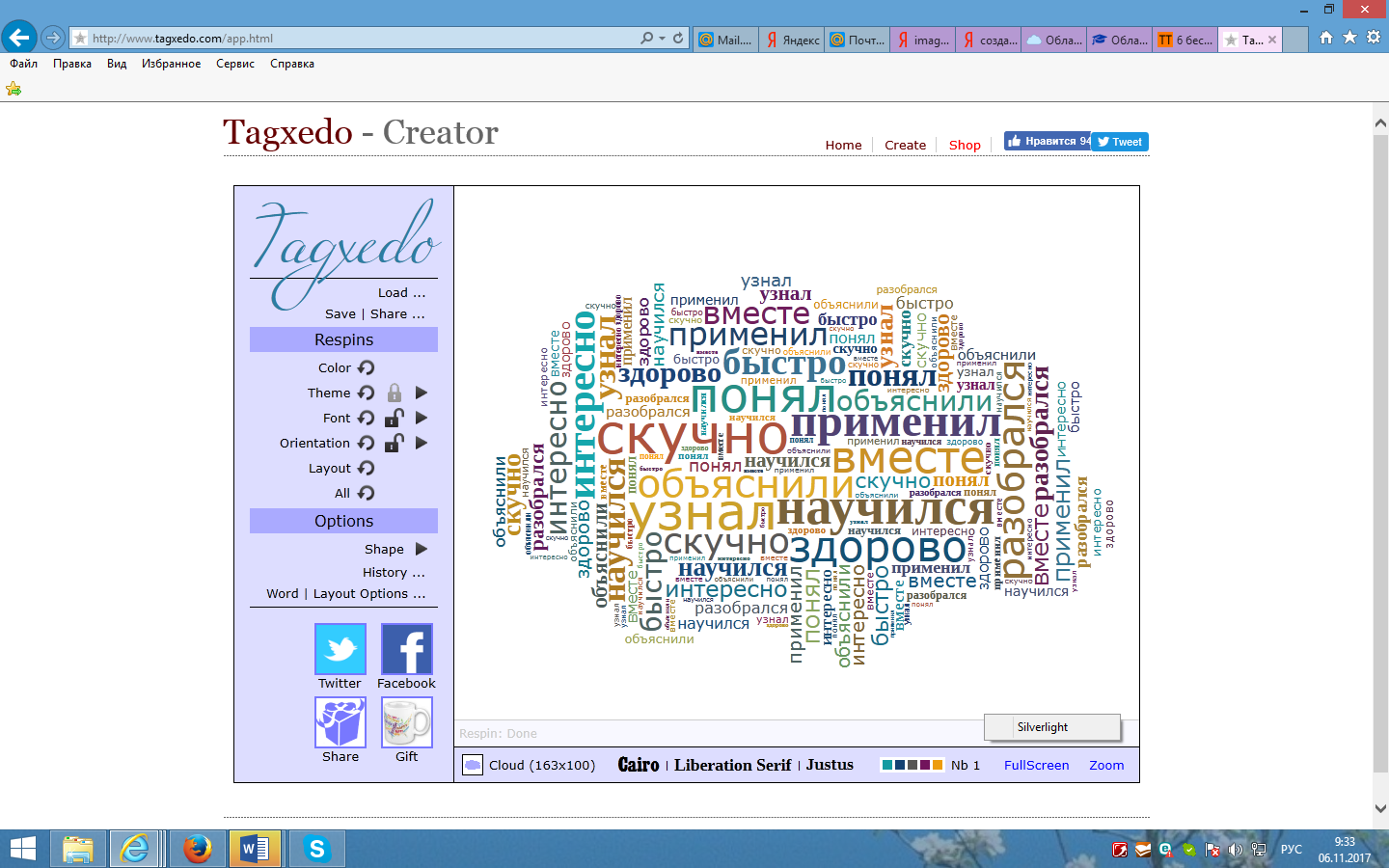 